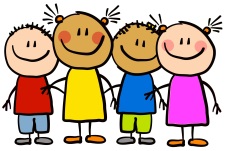 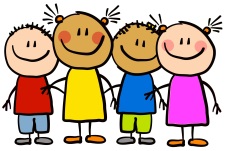 This WeekThis week the children have been doing some fantastic learning in phonics where we have practised hearing, saying, reading and writing different sounds.  In maths we have been learning the numbers 4, 5 and 6 where we have looked at different ways of making the numbers using our fingers and numicon, recognising the numbers and ordering them forwards and backwards.  We have enjoyed sharing some of our treasure boxes with our friends.Attendance:  Class 1 –% and Class 2 –%This WeekThis week the children have been doing some fantastic learning in phonics where we have practised hearing, saying, reading and writing different sounds.  In maths we have been learning the numbers 4, 5 and 6 where we have looked at different ways of making the numbers using our fingers and numicon, recognising the numbers and ordering them forwards and backwards.  We have enjoyed sharing some of our treasure boxes with our friends.Attendance:  Class 1 –% and Class 2 –%Next weekWe will be continuing learning in our phonics sessions where we will be focusing on the following phonemes by hearing, saying, reading and writing the sounds: c, k, u, b, fWe are also going to be continuing our number learning by focussing on the numbers 7, 8 and 9.Stars of the weekClass 1: Lily for being brave and giving things a go and Rio for trying really hard with your reading.Class 2: Jacob for doing super learning in phonics and Emmie for being a great role model in the classroom.Well done boys and girls.  Miss Brook, Miss Brown, Mrs Barker and Miss Darbyshire are really proud of you!HomeworkEach Friday, homework will be handed out to your child. This homework should be completed and returned to your child’s class teacher by the date stated on the sheet. Homework can be returned by uploading photographs to Tapestry or a physical copy can be handed in too.HomeworkEach Friday, homework will be handed out to your child. This homework should be completed and returned to your child’s class teacher by the date stated on the sheet. Homework can be returned by uploading photographs to Tapestry or a physical copy can be handed in too.RemindersPlease leave your child’s labelled PE kit (indoor and outdoor) on their peg.  The children will be getting changed for PE at school.  PE days are CLASS 1 – Wednesday and Friday and CLASS 2 – Tuesday and Wednesday.All parents should now have access to their child’s Tapestry account.  If you have any queries, please speak to your child’s class teacher.PARENT’S EVENING – Thursday 7th October – you should have received your time slot for parent’s evening, if you still need an appointment please speak to your child’s class teacher.RemindersPlease leave your child’s labelled PE kit (indoor and outdoor) on their peg.  The children will be getting changed for PE at school.  PE days are CLASS 1 – Wednesday and Friday and CLASS 2 – Tuesday and Wednesday.All parents should now have access to their child’s Tapestry account.  If you have any queries, please speak to your child’s class teacher.PARENT’S EVENING – Thursday 7th October – you should have received your time slot for parent’s evening, if you still need an appointment please speak to your child’s class teacher.